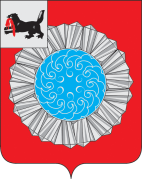 АДМИНИСТРАЦИЯ  МУНИЦИПАЛЬНОГО ОБРАЗОВАНИЯ  СЛЮДЯНСКИЙ РАЙОНРАСПОРЯЖЕНИЕг. СлюдянкаОт  _29.12._2018  № _323-р     Об утверждении Положения об Управлении    социально-экономического развития     администрации муниципального образования     Слюдянского района и отделах Управления      В целях совершенствования работы администрации муниципального образования Слюдянский район, приведения Положений об Управлениях, отделах администрации муниципального района в соответствие с Федеральным законом от 06.10.2003 г. №131-ФЗ «Об общих принципах организации местного самоуправления в Российской Федерации»,  а также действующей структурой администрации муниципального района, утвержденной распоряжением  администрации от 26.08.2014 №511-р,  руководствуясь статьями 24, 38, 41, 47 Устава муниципального образования Слюдянский район в новой редакции, утвержденной постановлением Губернатора Иркутской области от 30.06.2005 г. №303-п,1. Утвердить Положение об Управлении     социально-экономического развития     администрации муниципального образования      Слюдянского района (прилагается).2. Утвердить Положение об отделе по анализу и прогнозированию территории и Положение  об отделе регулирования рынка товаров, работ и услуг  Управления     социально-экономического развития     администрации муниципального образования      Слюдянский  район (прилагаются).3. Признать утратившими силу распоряжения администрации  от 19.01.2016 №7-р «Об утверждении Положения об Управлении     социально-экономического развития администрации муниципального образования      Слюдянский  район и отделах Управления», от 27.01.2017 №19-р «О внесении изменений в распоряжение администрации муниципального района от 19.01.2016 г. №7-р «Об утверждении Положения об Управлении социально-экономического развития     администрации муниципального образования Слюдянский район и отделах Управления».4.  Контроль за исполнением данного распоряжения в части реализации функций и полномочий Управления и отделов возложить на  вице-мэра, первого заместителя мэра  муниципального образования  Слюдянский район.Мэр муниципального образованияСлюдянский район                                                                             Шульц А.Г.